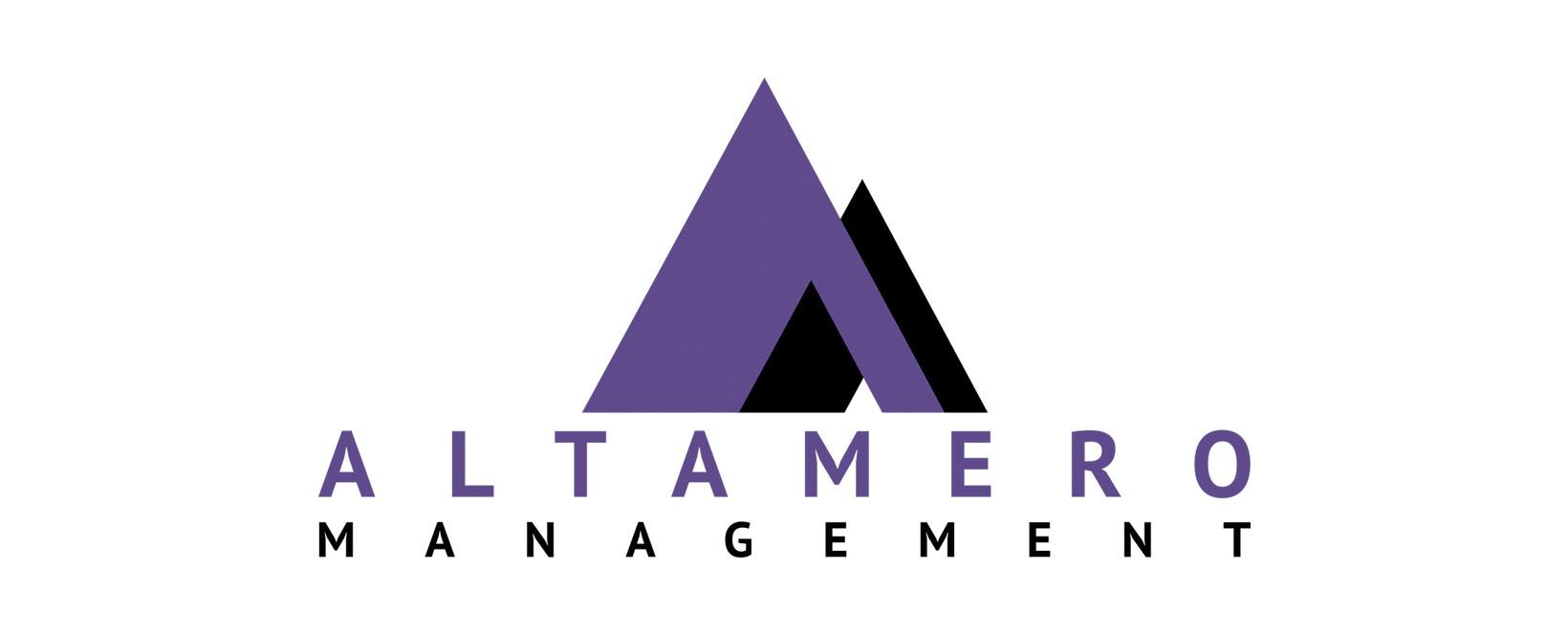 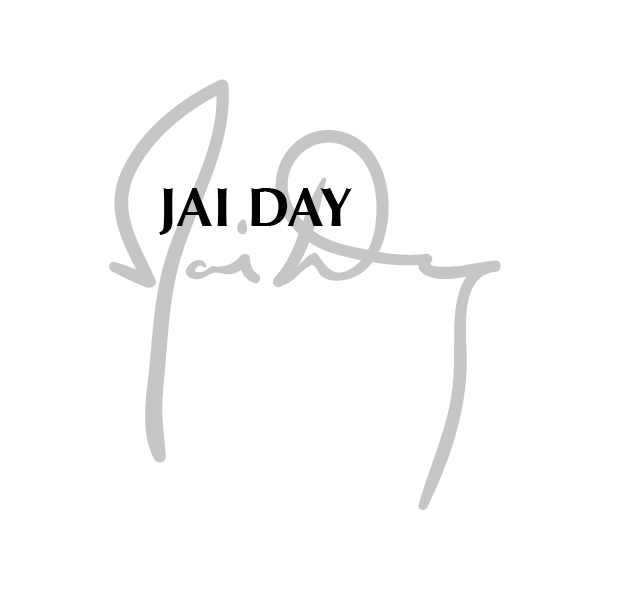 Film			Film			Film			General CommanderLeadPhilippe MartinezVirus XLeadRyan S. HarrisBattleboxLeadCraig McCoureyLust & FoundLeadLawrence GrayWhen the Sun RisesLeadLouis PapacristoGame OnLeadAaron PalermoWar CustomisedSupportingNicholas Tse/Herman YauSkiptraceSupportingRenny HarlinAshfallSupportingHae-Jun Lee/Byung-Seo KimAbductionSupportingErnie BarbarashLady BloodfightSupportingChris NahonOnce Upon a Time in Hong KongSupporting`Wong Jing/Woody Hui YanThe Calm BeyondSupportingJoshua WongDragon BladeSupportingDaniel LeeChasing the DragonSupportingJason Kwan/Wong JingShockwave/ Shockwave 2SupportingHerman Yau77 Heartbreaks/ 77 HeartwarmingsSupportingHerman YauThe ModelizerSupportingKeoni WaxmanBig BrotherSupportingKa-Wai KamStories ForlornSupportingJason Sankey/Uri SchwarzGood SatanSupportingSara LohmanThe Train from Yesterday (short)LeadBrett GrishamThe Lawless Zone (short)LeadMike ParkFault (short)LeadBradley WayburnArchangel (short)LeadMelissa FisherAs Closely Linked as Flesh and Blood (short)LeadIsabel MardenProverbs (short)LeadIsabel MardenDead End 2 (short)SupportingBryan LarkinPacific Rim 2: UprisingFeaturedDavid S. DeKnightTransformers 4Featured/ActionMichael BayThe Expendables 2ActionSimon WestFrom Vegas to Macau 2 / 3ActionWong JingTV/Animation/WebTV/Animation/WebTV/Animation/WebITV Choice Channel (voice)Forensic PsychologistTrevor Smith (Guest Star)Bizhan Tong (ATV)Flying Tigers 3 Leo Argunbia (Lead Recurring)Raymond Lee (Shaw Brothers/TVB)Legend of The Two Heroes (voice)Hanuman (Lead)Herman YauArthur and the Seven Chicks (voice)Bat (Supporting)Jing Ju Cats (voice)Wu (Lead Recurring)Blazing Team (voice)Irwin Scarpetti (Recurring)HasbroG-Fighters (voice)Captain Moss (Recurring)Cyber Group StudiosEat Central (lifestyle)HostNickelodeon at Sea (live)Host.HSBC eSeries (8 eps)Lead3D Robotics - Life without GravityLeadSpring in BeijingLeadAmy TsangI Love My NeighboursGuest StarJillian BurgosThe ExpatsGuest StarBoris BurgesInternational Commercial/print work: Philips Actionfit, Reebok, Lotto, KFC, WaterPro, HSBC, Sony, Huawei, Daikin, Watsons, Reebok Watches, Berghaus and eGG Optical among others. International Commercial/print work: Philips Actionfit, Reebok, Lotto, KFC, WaterPro, HSBC, Sony, Huawei, Daikin, Watsons, Reebok Watches, Berghaus and eGG Optical among others. International Commercial/print work: Philips Actionfit, Reebok, Lotto, KFC, WaterPro, HSBC, Sony, Huawei, Daikin, Watsons, Reebok Watches, Berghaus and eGG Optical among others. Theatre and Improv		Theatre and Improv		Theatre and Improv		HK representative at the 33rd International Theatre Institute conferenceHK representative at the 33rd International Theatre Institute conferenceHK representative at the 33rd International Theatre Institute conferenceMain cast of TBC ImprovFringe touring comedy troupeFiasco - Immersive theatre Writer/Lead - MonthlyBlack Sheep EventsThe GruffaloGruffaloABA/Tall Tale ProductionsMacbethBanquoSweet & Sour ProductionsThe Soongs: By Dreams Betrayed EnsembleHKrep - Joanna ChanFour AssassinsChaseSweet & Sour Productions Home.LandPeterJanice PoonCockroach flying like a helicopterYoungPoon Wai SumFrogWandererGuo ShixingThe Rocky Horror ShowRockyAdam WestEavesdropperJoeRobert Andrew LibbyThe Wall - Philippe PatekPhysical EnsembleCPG ConceptsInfiniti s5 launchPhysical EnsembleCPG ConceptsPorsche Macan Launch 2018Physical EnsembleExposure ConceptsGot Fish?Various (Lead/Director)Offshore LAThe Dark Side of the MoonNext Stage TheatreTrumpet - Hong Kong International Youth OrchestraTrumpet - Hong Kong International Youth OrchestraTrumpet - Hong Kong International Youth OrchestraTraining	Training	Training	BSc: Psychology & SociologyKeele University, UKMasters Intensives/Acting CoachMargie HaberMargie Haber StudioRaw Truth in PerformanceKim FarrantSexuality on ScreenKim FarrantThe Chubbuck Technique/Acting CoachAnthony Brandon WongActing coach 2011-2016Jeanne HartmanMeisner Lvl 1-3Davina CookeThe Actors Gym HKStunt Fighting (Guns/Hand to hand)UCB ImprovJessica EasonUCB LAImprov 2015-2022Lauren BerningTBC HKScene StudyRob BrownsteinBeverly Hills PlayhouseCold Reading MasteryZora DeHorter/ Kelli Lerner/ Andy HenryThe Sport of ActingVinny GuastaferroThe Sport of Acting - LAActing for SoapsRoy Steinberg/Gwen HillierCommercial TechniqueTwinkie ByrdActing for TV/FilmRyan GlasgowThe Complex - LASitcom TechniqueNick AndersonHosting (w/o telepromter)Amaya BrecherSpecial Skills			Special Skills			Special Skills			Valid Drivers license Car/Bike (manual), Stunt training (combat/falls), Stage fighting, Stilt walking, Living Statue, Skiing, Teleprompter, Trumpet, Rugby, Scuba diving, Sailing, Swimming, Horse riding, Snowboarding, Snooker, Frisbee, Volleyball, Boxing, Basic Broadsword training, Tennis, Squash, Soccer, Athletics (track & field), Weight training, Distance Running/Sprinting, Cycling, Roller-blading, Ice-Skating, ATV, Balloon twisting, Flame-thrower, Chainsaw.Languages: English - fluent, Spanish - basicValid Drivers license Car/Bike (manual), Stunt training (combat/falls), Stage fighting, Stilt walking, Living Statue, Skiing, Teleprompter, Trumpet, Rugby, Scuba diving, Sailing, Swimming, Horse riding, Snowboarding, Snooker, Frisbee, Volleyball, Boxing, Basic Broadsword training, Tennis, Squash, Soccer, Athletics (track & field), Weight training, Distance Running/Sprinting, Cycling, Roller-blading, Ice-Skating, ATV, Balloon twisting, Flame-thrower, Chainsaw.Languages: English - fluent, Spanish - basicValid Drivers license Car/Bike (manual), Stunt training (combat/falls), Stage fighting, Stilt walking, Living Statue, Skiing, Teleprompter, Trumpet, Rugby, Scuba diving, Sailing, Swimming, Horse riding, Snowboarding, Snooker, Frisbee, Volleyball, Boxing, Basic Broadsword training, Tennis, Squash, Soccer, Athletics (track & field), Weight training, Distance Running/Sprinting, Cycling, Roller-blading, Ice-Skating, ATV, Balloon twisting, Flame-thrower, Chainsaw.Languages: English - fluent, Spanish - basic